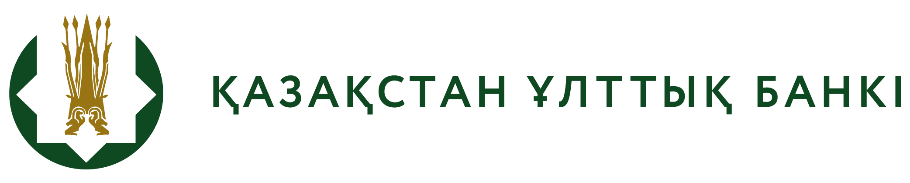 БАСПАСӨЗ РЕЛИЗІ«Қазақстан Республикасы Ұлттық Банкінің ережесін және құрылымын бекіту туралы» Қазақстан Республикасы Президентінің Жарлығына өзгеріс енгізу туралы2022 жылғы 5 тамыз								Нұр-Сұлтан қ.	Қазақстан Республикасының Ұлттық Банкі «Қазақстан Республикасы Ұлттық Банкінің ережесін және құрылымын бекіту туралы» Қазақстан Республикасы Президентінің 2003 жылғы 31 желтоқсандағы № 1271 Жарлығына өзгеріс енгізу туралы» Қазақстан Республикасының Президенті Жарлығының жобасын (бұдан әрі - Жоба) әзірлегені туралы хабарлайды.Жоба «Қазақстан Республикасының кейбір заңнамалық актілеріне қылмыстық жолмен алынған кірістерді заңдастыруға (жылыстатуға) және терроризмді қаржыландыруға қарсы іс-қимыл, сондай-ақ мемлекеттік бағаны реттеу мәселелері бойынша өзгерістер мен толықтырулар енгізу туралы» Қазақстан Республикасының Заңын іске асыру мақсатында әзірленді.Жоба айрықша қызметі банкноттарды, монеталарды және құндылықтарды инкассациялау болып табылатын заңды тұлғаларға қатысты олардың Қазақстан Республикасының Қылмыстық жолмен алынған кірістерді заңдастыруға (жылыстатуға) және терроризмді қаржыландыруға қарсы іс-қимыл туралы заңнамасының талаптарын сақтауы мәселелері бойынша, қаржы мониторингі субъектілері арасынан инкассаторлық ұйымдарды алып тастауға байланысты Қазақстан Республикасы Ұлттық Банкінің бақылау функциясын алып тастауды көздейді.Жобаның толық мәтінімен ашық құқықтық актілердің ресми интернет-порталда танысуға болады: https://legalacts.egov.kz/npa/view?id=14175068.